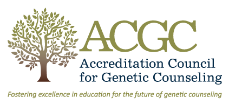 ACGC Other Program Leader Biosketch Format (Approved by BOD: April, 2020)OTHER PROGRAM LEADERSHIP BIOGRAPHICAL SKETCHFollow this format for all program leaders except for the Program Directors or Co-Directors.DO NOT EXCEED FOUR PAGESNAME:	INSTITUTION POSITION TITLE:GC GRADUATE PROGRAM POSITION TITLE:EDUCATION/TRAINING (Begin with baccalaureate or other initial professional education, such as nursing, include postdoctoral training and residency training if applicable. Add/delete rows as necessary. Note: all program leaders must have a Master’s degree or beyond.)Please indicate how you meet the qualifications for this leadership position (Standard A2.3.1). Include evidence that you have knowledge of and experience with the genetic counseling profession and practice, and have knowledge and experience with your assigned leadership roles. Describe how you have met the minimum requirement of three years of experience in the field.Please include a brief statement of expertise, experience and/or skill set(s) that will help you complete the responsibilities of this leadership position (Standard A2.3.2 and in collaboration with the PD Standard A2.1.1).Please outline the proposed program leadership Full Time Equivalents (FTEs) and list the number of students in each cohort over the next 3 years. (Standard A2.4.1)Please list course title(s) that you will teach: (if you will not teach courses, please write NA)Please include a brief statement of expertise and/or skill set that you offer for students taking the course(s) you are responsible for teaching.Please list your Teaching/Mentorship/Clinical Supervision/Leadership Activities (within the last 5 years) In addition, please list any training/education you have had in course development and learning assessment, teaching, and leadership (i.e., courses, workshops, certificate programs).  If you will be asked to teach an online course, please list completed training and/or education related to distance learning.Positions, board certification, and honors (include dates) Note: Program leaders should have professional board certification in their specific field, if available and applicable. They must also have a minimum of three years of experience in the field.Positions and employment:Board certification (Please include specific field):Honors:Professional Activities (Within the last 5 years):Research, funded grants and/or scholastic endeavors including accepted abstracts and other publications: (Please only include accomplishments from the last 5 years): INSTITUTION AND LOCATIONDEGREE(if applicable)Completion DateMM/YYYYFIELD OF STUDY